An dieStudienstiftung Amplonius NOVUS				oder per eMail an:c/o Amplonius-Gymnasium Rheinberg				amplonius-novus@t-online.deDr. Aloys-Wittrup-Str. 1847495 RheinbergAnlagen:	-Abiturzeugnis (begl. Kopie)-Vorschlag einer Lehrkraft des Amplonius-Gymnasiums	-Lebenslauf	-Immatrikulationsbescheinigung (kann nachgereicht werden)	-ggfs. weitere DokumenteDatenschutzMit der Abgabe dieses Bewerbungsformulars erklären Sie sich damit einverstanden, dass die Studienstiftung Amplonius NOVUS Ihre Daten im Rahmen der Aufgaben der Stiftung speichert und verarbeitet. Unsere Datenschutzerklärung nach der DSGVO (siehe Stiftungs-Homepage http://www.amplonius-novus.de) haben Sie gelesen und sind damit einverstanden.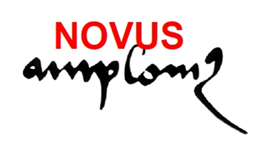 Studienstiftung des Amplonius-Gymnasiums RheinbergBewerbungsbogen für einAmplonius NOVUS–Studienstipendiumunten: Lichtbild NameVornameGeburtsdatumGeburtsortStaatsangehörigkeitFamilienstandUniversität(Bitte Immatrikulations-bescheinigung beifügen bzw. nachreichen.)StudiengangSemesteranschriftSemesteranschriftSemesteranschriftHeimatanschriftHeimatanschriftHeimatanschriftStraße/Hausnr.PLZ/StadtLandTelefonMobiltelefonE-MailAusbildung und derzeitige berufliche Tätigkeit …Ausbildung und derzeitige berufliche Tätigkeit …… des Vaters… der MutterGeschwister (Vorname, Alter, Bemerkungen ...)Geschwister (Vorname, Alter, Bemerkungen ...)Geschwister (Vorname, Alter, Bemerkungen ...)Geschwister (Vorname, Alter, Bemerkungen ...)Geschwister (Vorname, Alter, Bemerkungen ...)Geschwister (Vorname, Alter, Bemerkungen ...)Geschwister (Vorname, Alter, Bemerkungen ...)Ihre Lieblingsfächerin der Schule waren:Ihre Lieblingsfächerin der Schule waren:Ihre Lieblingsfächerin der Schule waren:Welche Fremdsprachenkenntnissehaben Sie? (bitte mit Abschlussnote)Welche Fremdsprachenkenntnissehaben Sie? (bitte mit Abschlussnote)Welche Fremdsprachenkenntnissehaben Sie? (bitte mit Abschlussnote)Welche Fremdsprachenkenntnissehaben Sie? (bitte mit Abschlussnote)Ihr Abitur am Amplonius-Gymnasium:Ihr Abitur am Amplonius-Gymnasium:Ihr Abitur am Amplonius-Gymnasium:Ihr Abitur am Amplonius-Gymnasium:Ihr Abitur am Amplonius-Gymnasium:Ihr Abitur am Amplonius-Gymnasium:Ihr Abitur am Amplonius-Gymnasium:Abiturjahrgang:Anzahl der Abiturienten in Ihrem Abiturjahrgang:Ihr Abiturdurchschnitt:Name der Lehrkraft, dieSie als Stipendiat vorschlägt:(Bitte nicht vergessen, den Vorschlagder Lehrkraft im Original beizufügen!)Angaben zu Ihrem besonderen gesellschaftlichen Engagement(in der Schule und auch außerschulisch)Angaben zu Ihrem besonderen gesellschaftlichen Engagement(in der Schule und auch außerschulisch)Angaben zu Ihrem besonderen gesellschaftlichen Engagement(in der Schule und auch außerschulisch)Angaben zu Ihrem besonderen gesellschaftlichen Engagement(in der Schule und auch außerschulisch)Angaben zu Ihrem besonderen gesellschaftlichen Engagement(in der Schule und auch außerschulisch)Angaben zu Ihrem besonderen gesellschaftlichen Engagement(in der Schule und auch außerschulisch)Angaben zu Ihrem besonderen gesellschaftlichen Engagement(in der Schule und auch außerschulisch)von–bis(Monat/Jahr)Art des sozialen Engagements (bitte Stichworte)Art des sozialen Engagements (bitte Stichworte)Art des sozialen Engagements (bitte Stichworte)Art des sozialen Engagements (bitte Stichworte)Art des sozialen Engagements (bitte Stichworte)Art des sozialen Engagements (bitte Stichworte)InteressenschwerpunkteWofür haben Sie in den letzten Jahren den größten Teil der Zeit genutzt, die Ihnen außerhalbder Schule/des Studiums zur Verfügungstand? Nennen Sie die für Sie derzeit vorherrschendenInteressensgebiete und geben Sie an, wie Sie sich mit ihnen beschäftigen.InteressenschwerpunkteWofür haben Sie in den letzten Jahren den größten Teil der Zeit genutzt, die Ihnen außerhalbder Schule/des Studiums zur Verfügungstand? Nennen Sie die für Sie derzeit vorherrschendenInteressensgebiete und geben Sie an, wie Sie sich mit ihnen beschäftigen.InteressenschwerpunkteWofür haben Sie in den letzten Jahren den größten Teil der Zeit genutzt, die Ihnen außerhalbder Schule/des Studiums zur Verfügungstand? Nennen Sie die für Sie derzeit vorherrschendenInteressensgebiete und geben Sie an, wie Sie sich mit ihnen beschäftigen.InteressenschwerpunkteWofür haben Sie in den letzten Jahren den größten Teil der Zeit genutzt, die Ihnen außerhalbder Schule/des Studiums zur Verfügungstand? Nennen Sie die für Sie derzeit vorherrschendenInteressensgebiete und geben Sie an, wie Sie sich mit ihnen beschäftigen.InteressenschwerpunkteWofür haben Sie in den letzten Jahren den größten Teil der Zeit genutzt, die Ihnen außerhalbder Schule/des Studiums zur Verfügungstand? Nennen Sie die für Sie derzeit vorherrschendenInteressensgebiete und geben Sie an, wie Sie sich mit ihnen beschäftigen.InteressenschwerpunkteWofür haben Sie in den letzten Jahren den größten Teil der Zeit genutzt, die Ihnen außerhalbder Schule/des Studiums zur Verfügungstand? Nennen Sie die für Sie derzeit vorherrschendenInteressensgebiete und geben Sie an, wie Sie sich mit ihnen beschäftigen.InteressenschwerpunkteWofür haben Sie in den letzten Jahren den größten Teil der Zeit genutzt, die Ihnen außerhalbder Schule/des Studiums zur Verfügungstand? Nennen Sie die für Sie derzeit vorherrschendenInteressensgebiete und geben Sie an, wie Sie sich mit ihnen beschäftigen.Allg. Angaben zu Ihrer wirtschaftlichen Situation(Bitte geben Sie einen knappen Überblick in wenigen Sätzen.)Allg. Angaben zu Ihrer wirtschaftlichen Situation(Bitte geben Sie einen knappen Überblick in wenigen Sätzen.)Allg. Angaben zu Ihrer wirtschaftlichen Situation(Bitte geben Sie einen knappen Überblick in wenigen Sätzen.)Allg. Angaben zu Ihrer wirtschaftlichen Situation(Bitte geben Sie einen knappen Überblick in wenigen Sätzen.)Allg. Angaben zu Ihrer wirtschaftlichen Situation(Bitte geben Sie einen knappen Überblick in wenigen Sätzen.)Allg. Angaben zu Ihrer wirtschaftlichen Situation(Bitte geben Sie einen knappen Überblick in wenigen Sätzen.)Allg. Angaben zu Ihrer wirtschaftlichen Situation(Bitte geben Sie einen knappen Überblick in wenigen Sätzen.)Wie finanzieren Sie Ihr hauptsächlich Studium?(Bei Zuwendungen von Stipendienorganisationen, Bafög o.ä. bitte auch den Betrag angeben)Wie finanzieren Sie Ihr hauptsächlich Studium?(Bei Zuwendungen von Stipendienorganisationen, Bafög o.ä. bitte auch den Betrag angeben)Wie finanzieren Sie Ihr hauptsächlich Studium?(Bei Zuwendungen von Stipendienorganisationen, Bafög o.ä. bitte auch den Betrag angeben)Wie finanzieren Sie Ihr hauptsächlich Studium?(Bei Zuwendungen von Stipendienorganisationen, Bafög o.ä. bitte auch den Betrag angeben)Wie finanzieren Sie Ihr hauptsächlich Studium?(Bei Zuwendungen von Stipendienorganisationen, Bafög o.ä. bitte auch den Betrag angeben)Wie finanzieren Sie Ihr hauptsächlich Studium?(Bei Zuwendungen von Stipendienorganisationen, Bafög o.ä. bitte auch den Betrag angeben)Wie finanzieren Sie Ihr hauptsächlich Studium?(Bei Zuwendungen von Stipendienorganisationen, Bafög o.ä. bitte auch den Betrag angeben)GeldgeberGeldgeberGeldgeberGeldgeberevtl. Betragevtl. Betragevtl. BetragWarum haben Sie das von Ihnen angegebeneStudienfach gewählt? (bitte Stichpunkte)Warum haben Sie das von Ihnen angegebeneStudienfach gewählt? (bitte Stichpunkte)Warum haben Sie das von Ihnen angegebeneStudienfach gewählt? (bitte Stichpunkte)Warum haben Sie das von Ihnen angegebeneStudienfach gewählt? (bitte Stichpunkte)Warum haben Sie das von Ihnen angegebeneStudienfach gewählt? (bitte Stichpunkte)Warum haben Sie das von Ihnen angegebeneStudienfach gewählt? (bitte Stichpunkte)Warum haben Sie das von Ihnen angegebeneStudienfach gewählt? (bitte Stichpunkte)Warum haben Sie das von Ihnen angegebeneStudienfach gewählt? (bitte Stichpunkte)Warum bewerben Sie sich für ein Amplonius NOVUS–Stipendium?Warum bewerben Sie sich für ein Amplonius NOVUS–Stipendium?Warum bewerben Sie sich für ein Amplonius NOVUS–Stipendium?Warum bewerben Sie sich für ein Amplonius NOVUS–Stipendium?Warum bewerben Sie sich für ein Amplonius NOVUS–Stipendium?Warum bewerben Sie sich für ein Amplonius NOVUS–Stipendium?Warum bewerben Sie sich für ein Amplonius NOVUS–Stipendium?Ort, Datum, UnterschriftOrt, Datum, UnterschriftOrt, Datum, UnterschriftOrt, Datum, UnterschriftOrt, Datum, Unterschrift